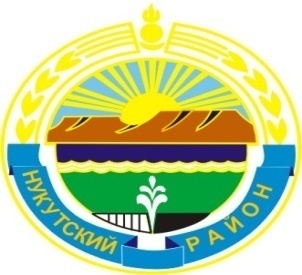 МУНИЦИПАЛЬНОЕ  ОБРАЗОВАНИЕ«НУКУТСКИЙ  РАЙОН»АДМИНИСТРАЦИЯМУНИЦИПАЛЬНОГО ОБРАЗОВАНИЯ«НУКУТСКИЙ РАЙОН»постановление13 марта 2020                                                   № 124                                       п. НовонукутскийВ соответствии с Федеральными законами Российской Федерации от 12.01.1996 года № 7-ФЗ «О некоммерческих организациях», от 06.10.2003 года № 131-ФЗ «Об общих принципах организации местного самоуправления в Российской Федерации», Порядком создания, реорганизации, изменения типа и ликвидации муниципальных учреждений муниципального образования «Нукутский район», а также утверждения уставов муниципальных учреждений и внесения в них изменений, утвержденного постановлением Администрации муниципального образования «Нукутский район» от 20.05.2017 года № 164, руководствуясь ст.35 Устава муниципального образования «Нукутский район»,  АдминистрацияПОСТАНОВЛЯЕТ:Утвердить изменения в устав Муниципального казенного общеобразовательного учреждения Первомайская средняя общеобразовательная школа (далее – МКОУ Первомайская СОШ), утвержденного постановлением Администрации муниципального образования «Нукутский район» от 10.09.2019 года № 539 «Об утверждении устава МКОУ Первомайская СОШ» (Приложение №1).Директору МКОУ Первомайская СОШ (Шелемина Л.М.) в установленном законом порядке обеспечить регистрацию изменений в устав в налоговом органе.Опубликовать настоящее постановление в печатном издании «Официальный курьер» и разместить на официальных сайтах муниципального образования «Нукутский район»  и МКОУ Первомайская СОШ.Контроль за исполнением настоящего постановления возложить на заместителя мэра муниципального образования «Нукутский район» по социальным вопросам М.П. Хойлову. Мэр                                                                                                    С.Г. ГомбоевПриложение №1к постановлению Администрации МО «Нукутский район»от 13.03.2020 г. № 124ИЗМЕНЕНИЯ В УСТАВ МУНИЦИПАЛЬНОГО КАЗЕННОГО ОБЩЕОБРАЗОВАТЕЛЬНОГО УЧРЕЖДЕНИЯПЕРВОМАЙСКАЯ СРЕДНЯЯ ОБЩЕОБРАЗОВАТЕЛЬНАЯ ШКОЛА1.  Пункт 1.5. Раздела 1 Устава изложить в следующей редакции:«1.5. Образовательная деятельность осуществляется по следующим адресам:669410, Россия, Иркутская область, Нукутский район, с. Первомайское, пер. Кооперативный, 7;669410, Россия, Иркутская область, Нукутский район, с. Первомайское, ул. Ленина, 50;669410, Россия, Иркутская область, Нукутский район, с. Первомайское, пер. Кооперативный, 5.».Перечень организаций,  должностных  лиц,  которым надлежит разослать постановление:- МКУ «Центр образования Нукутского района» - 1 экз.- Отдел образования Администрации МО «Нукутский район» - 1 экз.- МКОУ Первомайская СОШ- 2 экз.О внесении изменений в постановление Администрации МО «Нукутский район» от 10.09.2019 года № 539 «Об утверждении устава МКОУ Первомайская СОШ»Юрисконсульт Управления образования администрации МО «Нукутский район»_______________(подпись)Е.А. МонхороеваСогласовано:ВрИО начальника Отдела образования Администарции МО «Нукутский район»_______________(подпись)О.Ю. ШараповаВрИО главного специалиста-юриста юридического отдела КУМИ МО «Нукутский район»Заместитель мэра Администрации МО «Нукутский район» по социальным вопросам_______________(подпись)_______________(подпись)______________М.П. Хойлова